 ______________ VILOYATI _________ TUMANI XALQ TA’LIMI BO’LIMIGA QARASHLI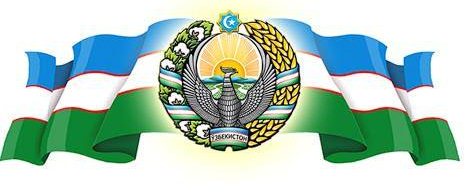 ___-SONLI O’RTA TA”LIM MAKTABI INGLIZ TILI FANI O’QITUVCHISI_______________________________NING
8-sinflar uchun Unit 6. Lesson 2
Music of Uzbekistanmavzusida 1 soatlikDars ishlanmasi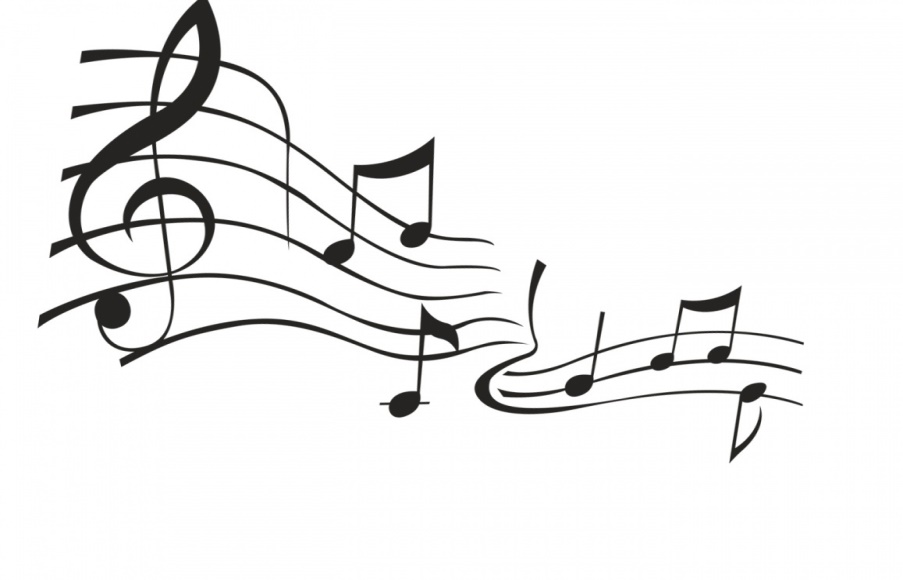 _______________-2019Date_____ Form_____						Subject: EnglishTheme: Music of UzbekistanAims:Educational:         - to talk about music and musicians in Uzbekistan Developing: 	- to practise reading and listening for main ideas- to practise translating (homework)Socio-cultural: 	- to raise awareness of different culturesUp bringing: 	- to enrich pupils’ knowledge of our tradition and nation
Learning outcomes:  At the end of the lesson pupils will be able to talk about music and musicians in Uzbekistan; talk about their favourite musicians and musicCompetence: SC1, FLCC, and PCType of the lesson: Mixed, group work, pair-work, individual workMethod of the lesson:  nontraditional, mixedEquipment of the lesson: Textbook “Fly High 8”, pictures, internet, computers, projectorTECHNOLOGICAL MAP OF THE LESSON:Procedure of the lesson: I. Organizing moment: Motivation, Greeting, checking attendance, season, weather, checking the preparation for the lesson.II. Asking homework:- Check for homework given on past lesson.- Ask pupils all new words learnt on previous lesson.III. Pre-activity:Warm upHang the pictures on the wall and ask your pupils did they recognize them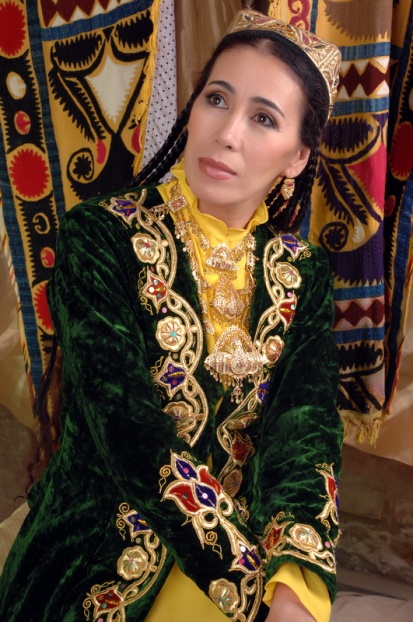 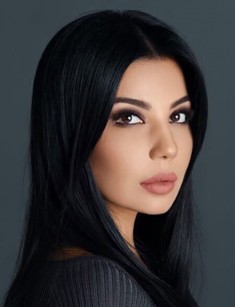 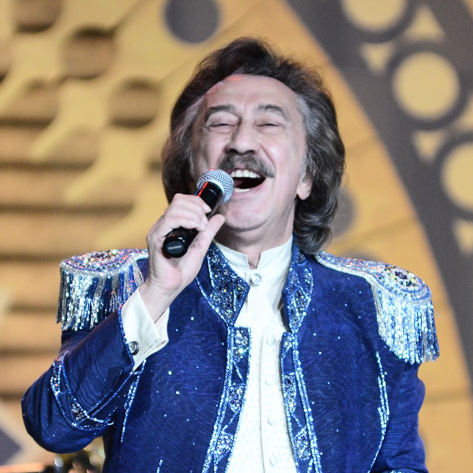 IV. Main partActivity 1 Listen to the songObjective: to listen for pleasurePP listen to the song and say wh o sings the song.Activity 2a Find the words in the Wordlist and translate.Objectives: to prepare for the next activity: to practise using the WordlistWhen PP have found out the meaning of the words, say the words and ask PP to repeat after you.soloist	 ensemble 		composer		conservatoire 	film	score		inheritance 		roots 			fluteActivity 2b Listen to the radio programme about Great Musicians of Uzbekistan and say: who it is about, where he came from and what he is famous for.Objective: to listen for main ideasPP listen and answer the question. You could check that PP realise that the music at the beginning and end of the programme is by Burxonov.CD scriptKey:It is about Mutal Burxonov. He came from Bukhara and he is famous for composing the National Anthem of Uzbekistan, the opera ;Alisher Navoi’, music for films and many songs.Activity 3a Read the text and give it a title.Objectives: to read for main ideas; to inform PP of the existence of music festivals in Uzbekistan; to encourage them to participate in the festivalsPP read the text silently. When they finish, ask them for their suggestions for a title. Ask them to explain why they suggest the title. Accept all reasonable answers.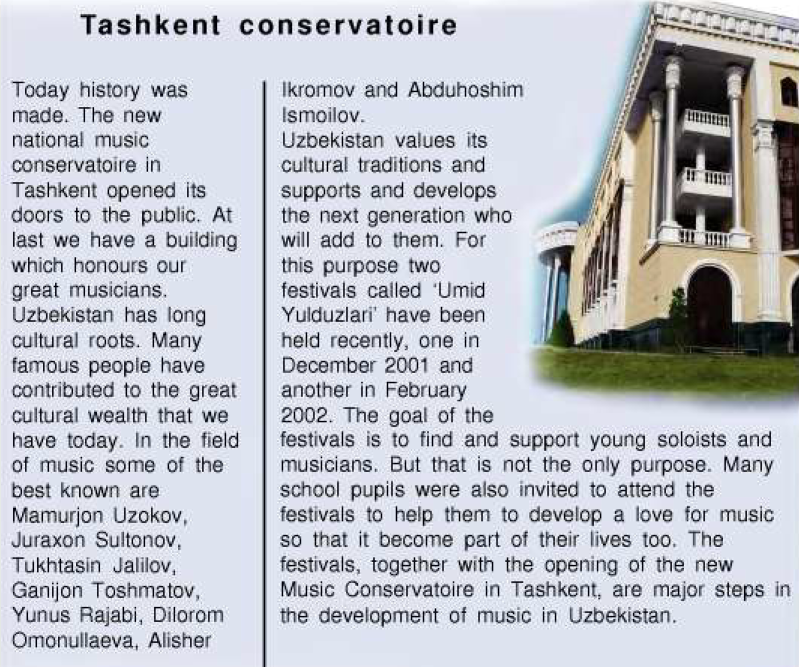 Activity 3b Work in pairs. Answer the questions.Objectives: to practise expressing opinions and giving reasons; to encourage PP to consider the purpose of such festivals and how it might be helpful for their developmentGive PP a minute to think about their answers. You could let PP discuss in pairs first before answering.1 Have you ever been to 'Umid Yulduzlari ?2 Would you like to go to 'Umid Yulduzlari’9 Why/why not?3 Would you like to take part or to listen? How do you think you would feel?V. Post-activityPlay the board game 
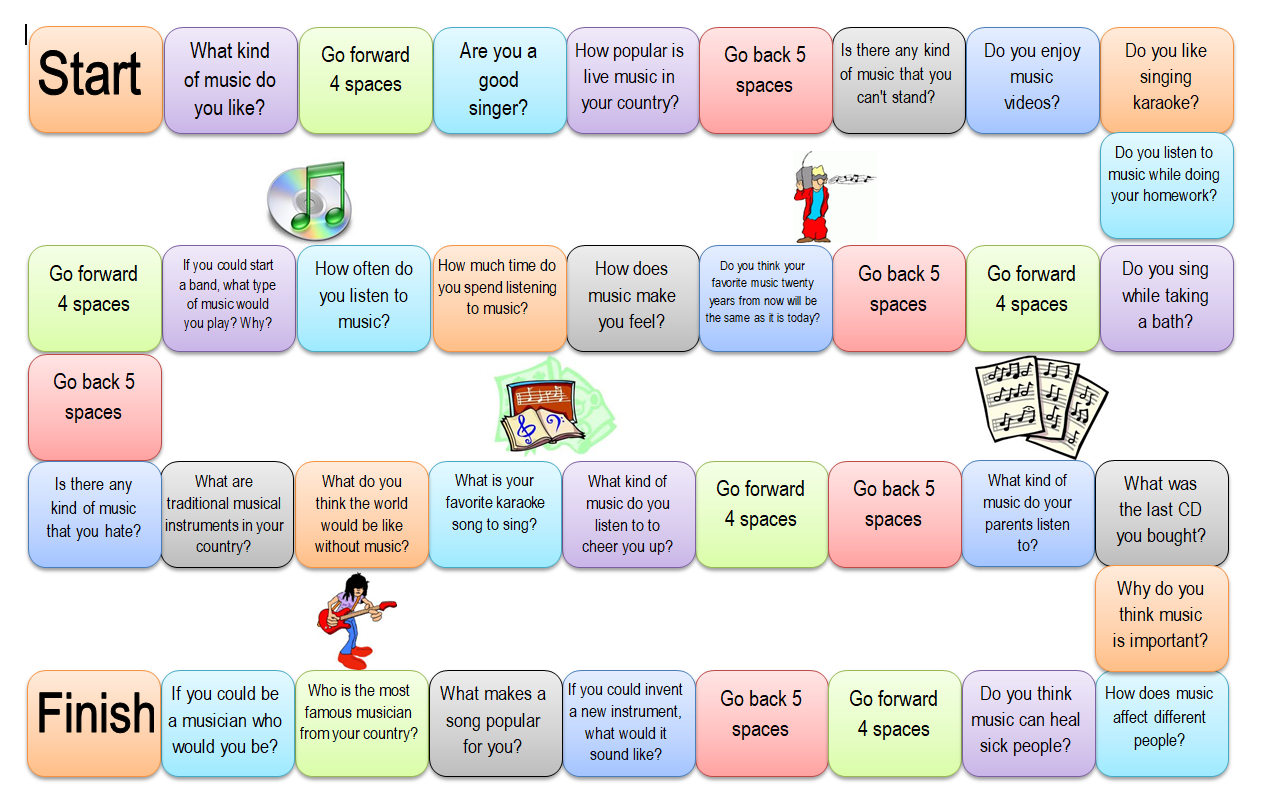 VI. Homework 5 minRead the new words and their meaning. Translate the words in bold.A band is a group of people who play modern music together. There are jazz bands, rock bands. The word ‘group’ is also used e.g. a folk group, a pop group.A concert is music which is played for a lot of people, a performance given by musicians or singers.To rehearse' means to practise something such as a play or concert before giving apublic performance.VII. Evaluation. Giving marksDeputy director on educational affairs:  ____________________	Signature _________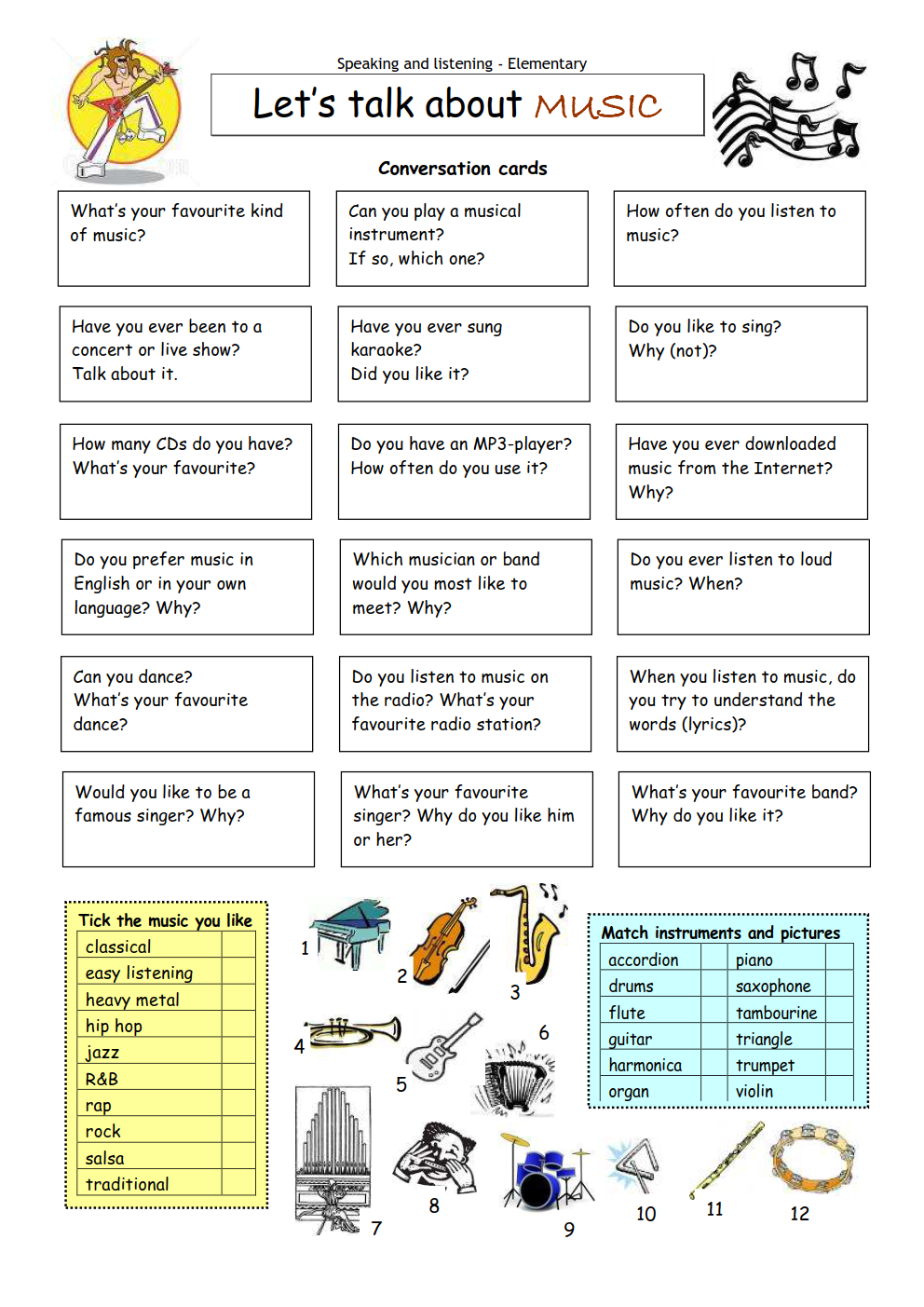 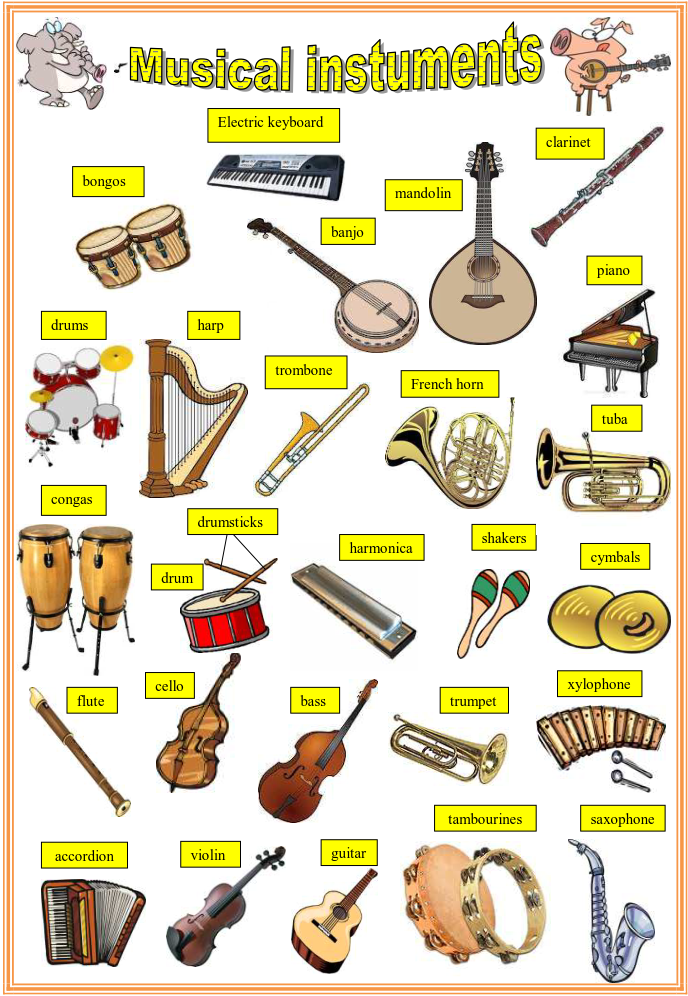 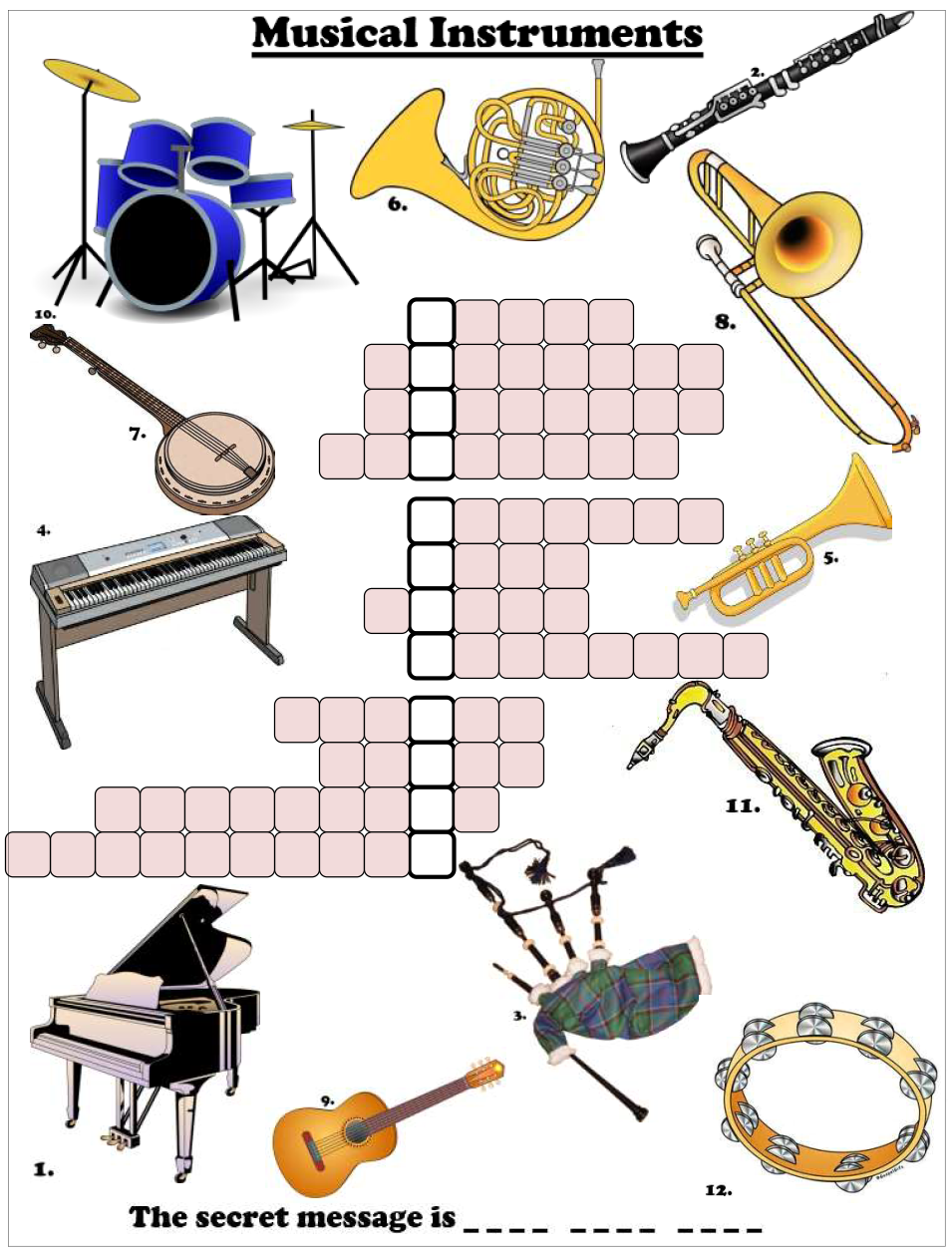 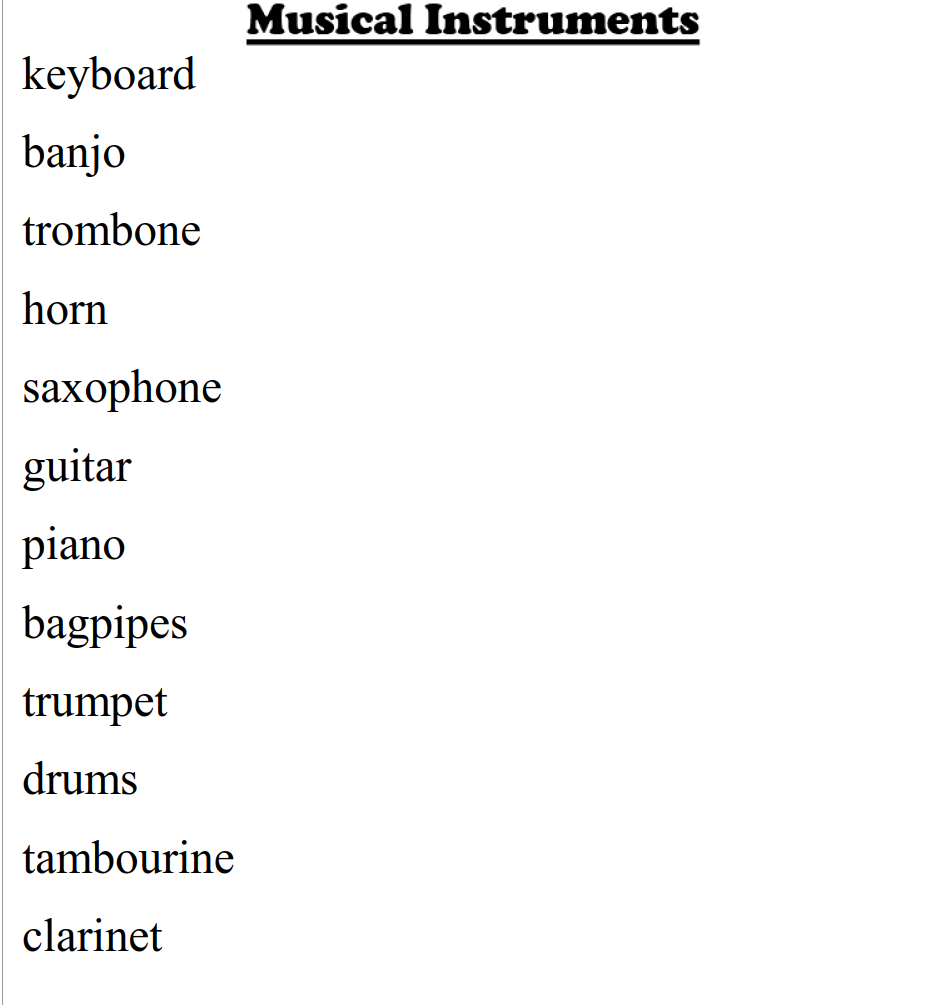 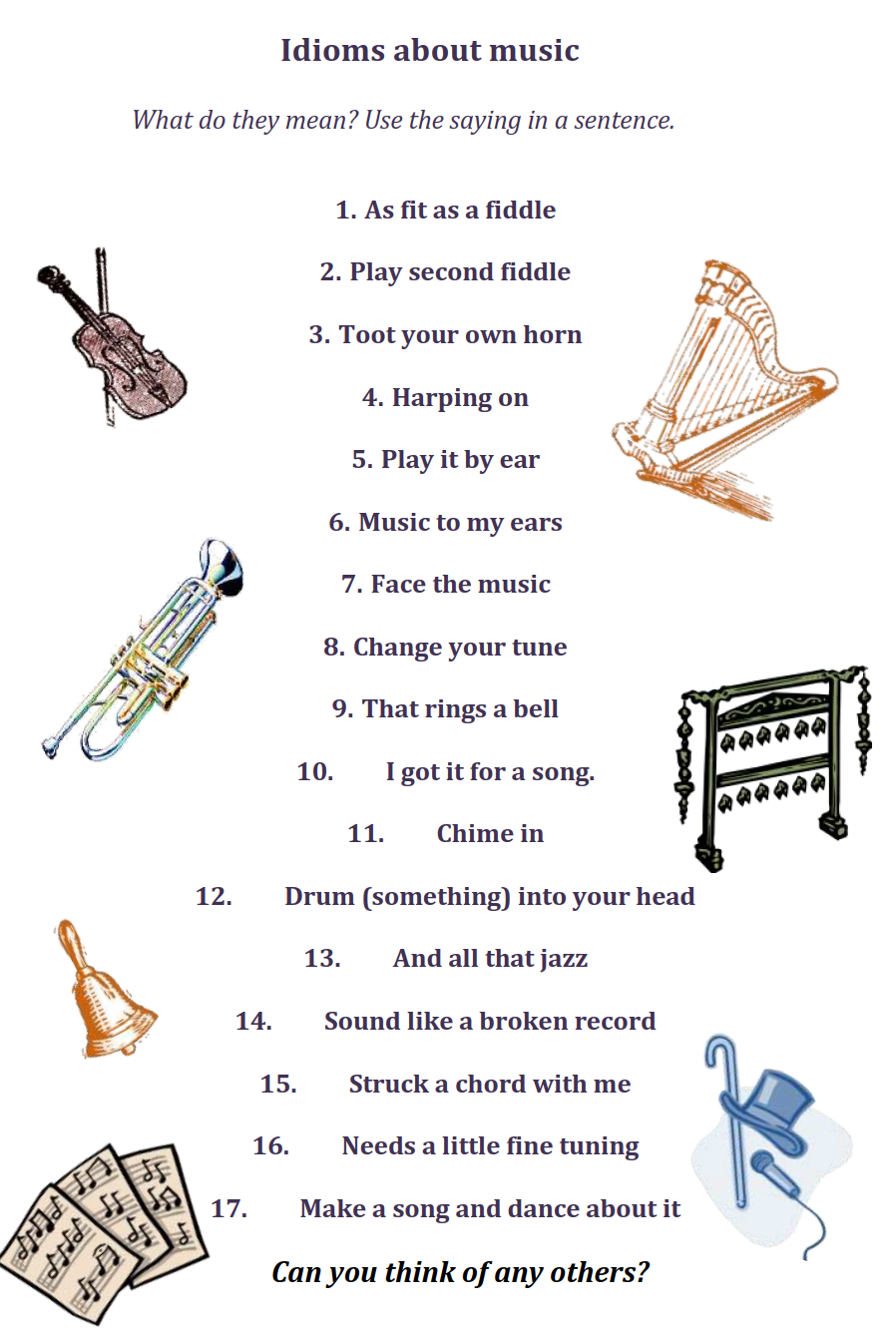 Siz istagan darslik asosidagi mavzu bo’yicha namunaviy dars ishlanmaga buyurtma berishingiz mumkin. Biz bilan bog’lanish  +998911800985 telegram raqami, @uzteachers_admin ga xabar yuboring.Narxi 20 ming so’m (1-9-sinflar uchun)
To’lov payme yoki click orqaliBog’lanish faqat telegram orqali. Telefon qilinganda yoki sms yozilganda javob bermasligim ehtimoli yuqori№Part of the lessonTasksTime1OrganizationalMoment-to greet pupils.- to check up the register5 min2Repeating last lesson- to give pupils some questions about last lesson. – to ask words from previous lesson5 min3Explaining new theme- to explain to pupils new vocabulary and theme20 min4Consolidating new theme.- to consolidate new theme and new words of the theme.10 min5Marking.- To mark pupils5  min6Homework.- Giving homework.5  minCD scriptГорячее солнце. Горячий песок
Горячие губы - воды бы глоток
В горячей пустыне не видно следа
Скажи, караванщик: Когда же вода?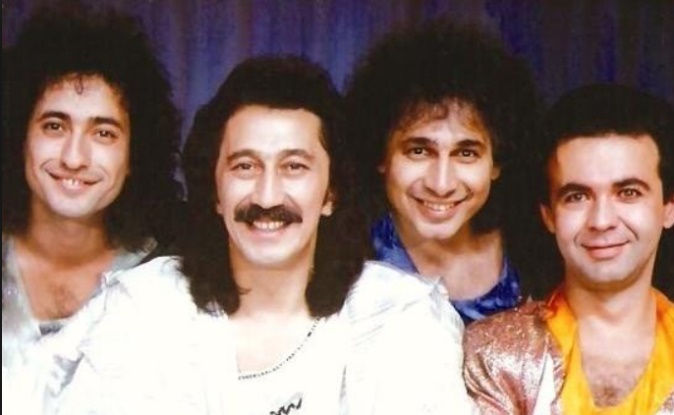 Учкудук три колодца
Защити, защити нас от солнца
Ты в пустыне - спасательный круг
УчкудукВдруг дерево жизни - таинственный страж
А может быть, это лишь только мираж
А может быть, это усталости бред
И нет Учкудука, спасения нетУчкудук три колодца
Защити, защити нас от солнца
Ты в пустыне - спасательный круг
УчкудукЛюбой в Учкудуке расскажет старик
Как город-красавец в пустыне возник
Как в синее небо взметнулись дома
И как удивилась природа самаУчкудук три колодца
Защити, защити нас от солнца
Ты в пустыне - спасательный круг
Учкудук(a couple of bars of a the National Anthem of Uzbekistan) ...Welcome to our programme Great Musicians of Uzbekistan. Today we are going to hear about Mutal (Mutavakkil) Burxonov, one of the great musicians of Uzbekistan. He was born in 1916 in Bukhara. In 1949 he graduated from the Moscow Conservatoire. He composed many, many pieces of music in a number of different styles, including the National Anthem ofthe Republic of Uzbekistan and the opera ‘Alisher Navoi’. His other compositions include the film score for many films and many songs. His works form a large part of the musical inheritance of modern Uzbekistan, (a few bars of a film score by Burxonov)